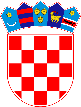 REPUBLIKA HRVATSKA  ZADARSKA ŽUPANIJA   OPĆINA STARIGRAD  Jedinstveni upravni odjelKLASA: 013-02/23-01/5URBROJ: 2198-9-3-23-1Starigrad Paklenica, 24. listopada 2023. godineNa temelju članka 11. stavka 1. Zakona o prvu na pristup informacijama („Narodne novine“ broj 25/13, 85/15 i 69/22), Općina Starigrad, objavljujeP O Z I Vjavnosti za sudjelovanje u postupku savjetovanjadostavom prijedloga i mišljenjana Nacrt Odluke o porezima Općine StarigradOpćina Starigrad objavljuje Nacrt Odluke o porezima Općine Starigrad. Savjetovanje s javnošću provest će se u trajanju od 30 dana u razdoblju od 24. listopada 2023. godine do 23. studenog 2023. godine. Za dostavu prijedloga i mišljenja koristi se isključivo priloženi obrazac. Popunjeni obrazac potrebno je dostaviti na e-mail adresu: info@opcina-starigrad.hr	 ili putem pošte na adresu: Općina Starigrad, Trg T. Marasovića 1, 23244 Starigrad-Paklenica.Po završetku Savjetovanja, Općina Starigrad sastavit će izvješće koje sadrži zaprimljene prijedloge i primjedbe te očitovanje s razlozima za neprihvaćanje pojedinih prijedloga i primjedbi a koje će biti objavljeno na internetskoj stranici Općine Starigrad www.opcina-starigrad.hr, na poveznici http://www.opcina-starigrad.hr/pristup-informacijama/savjetovanje-sa-zainteresiranom-javnoscu/zavrseno-savjetovanje/.Izvješće o savjetovanju s javnošću nositelj izrade nacrta obvezno dostavlja tijelu koje usvaja ili donosi propis, opći akt ili dokument.Na temelju predloženog teksta dokumenta i pristiglih prijedloga i mišljenja, formulirat će se konačni tekst  Odluke o porezima Općine Starigrad. Prilog obavijesti čine: Nacrt prijedloga dokumenta, Obrazloženje razloga i ciljeva koji se žele postići donošenjem akta i Obrazac za dostavu prijedloga i mišljenja.								Pročelnica								Marina Milovac, mag.archeol. Dostaviti:1.+*xfs*pvs*lsu*cvA*xBj*qEC*gyb*vAq*ckk*klD*pBk*-
+*yqw*wsu*yaF*sct*xaa*wEv*EDt*ywh*yEf*jus*zew*-
+*eDs*lyd*lyd*lyd*lyd*Ety*lfw*bai*bdk*rxm*zfE*-
+*ftw*EDg*qcc*nqC*dxw*brv*law*rnl*Aok*aaB*onA*-
+*ftA*svm*bFy*oBt*Dfy*irs*mxA*wdE*mwE*wtl*uws*-
+*xjq*bhs*lyv*zcu*ruk*Bwe*ahw*yno*rnb*ljt*uzq*-
